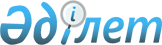 О внесении изменений в решение Шалкарского районного маслихата от 17 ноября 2022 года № 323 "Об утверждении тарифов для населения на сбор, транспортировку, сортировку и захоронению твердых бытовых отходов по Шалкарскому району"Решение Шалкарского районного маслихата Актюбинской области от 27 октября 2023 года № 111
      Шалкарский районный маслихат РЕШИЛ:
      1. Внести в решение Шалкарского районного маслихата от 17 ноября 2022 года №323 "Об утверждении тарифов для населения на сбор, транспортировку, сортировку и захоронению твердых бытовых отходов по Шалкарскому району" (зарегистрированное в Реестре государственной регистрации нормативных правовых актов за № 30665) следующее изменения:
      в текст заголовки указанного решения на государственном языке вносится изменение, текст на русском языке остается без изменения;
      в текст преамбулы указанного решения на государственном языке вносится изменение, текст на русском языке остается без изменения;
      в текст пункта 1 указанного решения на государственном языке вносится изменение, текст на русском языке остается без изменения;
      в текст приложения указанного решения на государственном языке вносится изменение, текст на русском языке остается без изменения.
      2. Настоящее решение вводится в действие по истечении десяти календарных дней после дня его первого официального опубликования. Тарифы для населения на сбор, транспортировку, сортировку и захоронению твердых бытовых отходов по Шалкарскому району
					© 2012. РГП на ПХВ «Институт законодательства и правовой информации Республики Казахстан» Министерства юстиции Республики Казахстан
				
      Председатель Шалкарского районного маслихата 

С. Бигеев
Приложение к решению 
Шалкарского районного 
маслихата от "27" октября 2023 
года № 111Приложение к решению 
Шалкарского районного 
маслихата от 17 ноября 2022 
года № 323
Наименование
Расчетная единица
Тенге (Без налога на добавленную стоимость)
Домовладения благоустроенные
в месяц с 1-го жителя
105,00
Домовладения неблагоустроенные
в месяц с 1-го жителя
128,62
Годовой тариф на единицу (объем)
1 м3
787,48